§4641-N.  ReviewThe Maine State Housing Authority shall submit a report to the joint standing committee of the Legislature having jurisdiction over housing matters by April 1st of each year.  The report must identify the amount of revenues under this chapter that have been credited to the Housing Opportunities for Maine Fund and the manner in which those funds have been used.  The report must provide a full accounting of how funds were spent in the prior fiscal year and a detailed summary of how funds were spent in the prior 10 fiscal years.  [PL 2023, c. 251, §1 (AMD).]SECTION HISTORYPL 1985, c. 381, §3 (NEW). PL 2023, c. 251, §1 (AMD). The State of Maine claims a copyright in its codified statutes. If you intend to republish this material, we require that you include the following disclaimer in your publication:All copyrights and other rights to statutory text are reserved by the State of Maine. The text included in this publication reflects changes made through the First Regular and First Special Session of the 131st Maine Legislature and is current through November 1, 2023
                    . The text is subject to change without notice. It is a version that has not been officially certified by the Secretary of State. Refer to the Maine Revised Statutes Annotated and supplements for certified text.
                The Office of the Revisor of Statutes also requests that you send us one copy of any statutory publication you may produce. Our goal is not to restrict publishing activity, but to keep track of who is publishing what, to identify any needless duplication and to preserve the State's copyright rights.PLEASE NOTE: The Revisor's Office cannot perform research for or provide legal advice or interpretation of Maine law to the public. If you need legal assistance, please contact a qualified attorney.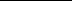 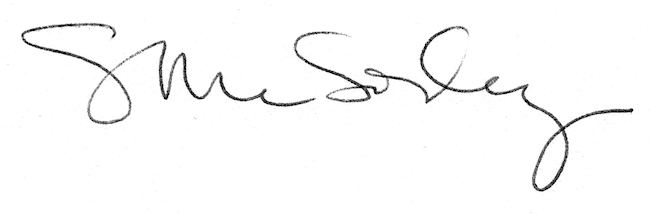 